DEMANDE D'ACCRÉDITATION D'UNE ACTIVITÉ DE DPC*Obligatoire                                                                                                   ORGANISME DEMANDEUR	Nom de l'organisateur *Adresse *Téléphone *E­mail *DESCRIPTION DE L'ACTIVITÉ	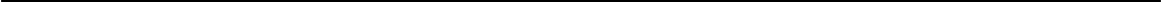 Type d'activitéUne seule réponse possible.Si autre type d'activité que celles ci­dessus, le préciserDurée de l'activité   En heures (au dela de 45minutes,arrondir à 1heure)Si non applicable(activité ne dépendant pas du temps),mettre NA -Pour les congrés , chaque activité est examinée à partActivité récurrente ?Une seule réponse possible.Si activité récurrente, en préciser les dates prévuesLes dates prévues ne doivent pas dépasser 5 ans à partir de la première occurrenceDate et horaire de la première occurrence de l'activité Exemple : 15 décembre 2012, 11 h 03Lieu(x) prévu(s) pour la formationLien Internet de l'activitéNombre d'Unités de DPC demandéesProfessionnels de Santé intéressés par l'activité Plusieurs catégories peuvent être proposéesJustification de l'activitéDescription succincte des raisons du choix de cette activitéOutils pédagogiques utilisésDescription succincte des techniques, des moyens physiquesUne auto­évaluation des participants est prévue Si oui, joindre une copieUne seule réponse possible.Une évaluation de l'activité par les participants est prévue Si oui, joindre le modèleUne seule réponse possible.Animateurs de la séanceNoms, CV succincts et déclarations de conflits d'intérêtExperts/Personnes ressourcesNoms, CV succincts et déclarations de conflits d'intérêtLe(s) document(s) d'accompagnement de l'activité est (sont) disponible(s) Si oui, en joindre une copie ou le lien internet. Une seule réponse possible.Une liste de présence est prévue Une seule réponse possible.Si EPP : méthodes d'EPP utiliséesJoindre notamment les référentiels et le rapport d'EPPSi activité d'autoformation : rapport détaillé Joindre les liens internet/références bibliographiquesFINANCEMENT DE L'ACTIVITÉ	L'activité est parrainée par un sponsor Une seule réponse possible.Nom du sponsorIl existe une traçabilité du financement de l'activité Si oui, joindre les justificatifsUne seule réponse possible.L'activité de formation est en rapport avec un produit du sponsor Une seule réponse possible.Une publicité pour les produits du sponsor est prévue sur le lieu de la formation Une seule réponse possible.Conférence, séminaireActivité au sein d'un Congrès    Atelier pédagogiqueFormation en ligneLecture d'articleActivité d'EPPExpertise, organisation, animation, personne ressource...)Autre (le préciser ci­dessous)OuiNonOuiNonOuiNonOuiNonOuiNonOuiNonOuiNonOuiNonOuiNon